Об утверждении административного регламента предоставления муниципальной услуги «Предоставление в собственность субъектам малого и среднего предпринимательства арендуемого ими недвижимого имущества, находящегося в муниципальной собственности, в порядке реализации преимущественного права»В соответствии с Федеральным законом от 06.10.2003 № 131-ФЗ «Об общих принципах организации местного самоуправления в Российской Федерации», Федеральным законом от 24.07.2007 № 209-ФЗ «О развитии малого и среднего предпринимательства в Российской Федерации», Федеральным законом от 22.07.2008 № 159-ФЗ «Об особенностях отчуждения недвижимого имущества, находящегося в государственной или в муниципальной собственности и арендуемого субъектами малого и среднего предпринимательства, и о внесении изменений в отдельные законодательные акты Российской Федерации», Федеральным законом от 27.07.2010 № 210-ФЗ «Об организации предоставления муниципальных и государственных услуг», Порядком разработки и утверждения административных регламентов предоставления муниципальных услуг муниципального района Пестравский Самарской области, утвержденного постановлением администрации муниципального района Пестравский Самарской области от 19.02.2014 № 182, руководствуясь ст.ст. 41,43 Устава муниципального района Пестравский Самарской области, администрация муниципального района Пестравский Самарской области ПОСТАНОВЛЯЕТ:1. Утвердить прилагаемый административный регламент предоставления муниципальной услуги «Предоставление в собственность субъектам малого и среднего предпринимательства арендуемого ими недвижимого имущества, находящегося в муниципальной собственности, в порядке реализации преимущественного права».2. Опубликовать настоящее постановление в районной газете «Степь» и разместить на официальном Интернет-сайте муниципального района Пестравский Самарской области.3. Контроль за выполнением настоящего постановления возложить на первого заместителя Главы муниципального района Пестравский (Ермолов С.В.).Глава муниципального района Пестравский                                          А.П. ЛюбаевВласов Н.Н. 8(84674)21486Административный регламент по предоставлению муниципальной услуги «Предоставление в собственность субъектам малого и среднего предпринимательства арендуемого ими недвижимого имущества, находящегося в муниципальной собственности, в порядке реализации преимущественного права»1. Общие положения1.1. Общие сведения о муниципальной услуге1.1.1. Административный регламент по предоставлению муниципальной услуги «Предоставление в собственность субъектам малого и среднего предпринимательства арендуемого ими недвижимого имущества, находящегося в муниципальной собственности, в порядке реализации преимущественного права» (далее – Административный регламент) разработан в целях повышения качества и доступности муниципальной услуги «Предоставление в собственность субъектам малого и среднего предпринимательства арендуемого ими недвижимого имущества, находящегося в муниципальной собственности, в порядке реализации преимущественного права» (далее – муниципальная услуга), определяет сроки и последовательность действий (административных процедур) при осуществлении полномочий по предоставлению муниципальной услуги.1.1.2. Получателями муниципальной услуги являются субъекты малого и среднего предпринимательства – зарегистрированные в соответствии с законодательством Российской Федерации юридические лица (хозяйственные общества, хозяйственные товарищества, хозяйственные партнерства, производственные кооперативы, потребительские кооперативы, крестьянские (фермерские) хозяйства) и индивидуальные предприниматели, сведения о которых внесены в единый реестр субъектов малого и среднего предпринимательства в соответствии со статьей 4.1 Федерального закона «О развитии малого и среднего предпринимательства в Российской Федерации», за исключением субъектов малого и среднего предпринимательства, указанных в части 3 статьи 14 Федерального закона «О развитии малого и среднего предпринимательства в Российской Федерации», и субъектов малого и среднего предпринимательства, осуществляющих добычу и переработку полезных ископаемых (кроме общераспространенных полезных ископаемых) (далее – заявители).Получателями муниципальной услуги также являются физические лица, имеющие право выступать от имени заявителей при предоставлении муниципальной услуги в соответствии с законодательством Российской Федерации либо в силу полномочий, которыми указанные лица наделены в порядке, установленном законодательством Российской Федерации.1.1.3. Преимущественное право заявителей на приобретение арендуемого имущества, не включенного в утвержденный в соответствии с частью 4 статьи 18 Федерального закона «О развитии малого и среднего предпринимательства в Российской Федерации» перечень муниципального имущества, предназначенного для передачи во владение и (или) в пользование субъектам малого и среднего предпринимательства (далее – Перечень), может быть реализовано при одновременном соблюдении следующих условий:1) арендуемое имущество на день подачи заявления о предоставлении муниципальной услуги находится в их временном владении и (или) временном пользовании непрерывно в течение двух и более лет в соответствии с договором или договорами аренды такого имущества;2) отсутствует задолженность по арендной плате за такое имущество, неустойкам (штрафам, пеням) на день подачи субъектом малого или среднего предпринимательства заявления о предоставлении муниципальной услуги;3) арендуемое имущество не включено в утвержденный Перечень;4) сведения о субъекте малого и среднего предпринимательства на день заключения договора купли-продажи арендуемого имущества не исключены из единого реестра субъектов малого и среднего предпринимательства.1.1.4. Преимущественное право заявителей на приобретение арендуемого имущества, включенного в утвержденный Перечень, может быть реализовано при одновременном соблюдении следующих условий:1) арендуемое имущество на день подачи субъектом малого или среднего предпринимательства заявления о предоставлении муниципальной услуги находится в его временном владении и (или) временном пользовании непрерывно в течение трех и более лет в соответствии с договором или договорами аренды такого имущества;2) отсутствует задолженность по арендной плате за такое имущество, неустойкам (штрафам, пеням) на день подачи субъектом малого или среднего предпринимательства заявления о предоставлении муниципальной услуги;3) арендуемое имущество включено в утвержденный Перечень в течение пяти и более лет до дня подачи заявления о предоставлении муниципальной услуги;4) сведения о субъекте малого и среднего предпринимательства на день заключения договора купли-продажи арендуемого имущества не исключены из единого реестра субъектов малого и среднего предпринимательства.1.2. Порядок информирования о правилах предоставления муниципальной услуги1.2.1. Информирование о правилах предоставления муниципальной услуги осуществляет Муниципальное казенное учреждение «Отдел по управлению муниципальным имуществом и земельными ресурсами администрации муниципального района Пестравский Самарской области» (далее – МКУ «ОПУМИЗР»).1.2.2. Информация о месте нахождения, графике работы, графике консультирования, адресе официального сайта в сети Интернет, иные реквизиты исполнителя муниципальной услуги, МКУ «ОПУМИЗР» и администрации муниципального района Пестравский Самарской области (далее – ОМС) указаны в Приложении № 2 к настоящему Административному регламенту.1.2.3. Лица, заинтересованные в получении информации по процедуре предоставления муниципальной услуги, в том числе о ходе предоставления муниципальной услуги (далее – заинтересованные лица), используют следующие формы консультирования:- устное индивидуальное консультирование заинтересованного лица сотрудником уполномоченного органа;- консультирование в электронном виде;- консультирование посредством почтового отправления;- консультирование по телефону.1.2.4. Устное индивидуальное консультирование заинтересованного лица сотрудником ОМС осуществляется при непосредственном присутствии заинтересованного лица в помещении уполномоченного органа и во время, указанное на Интернет-сайте ОМС.Время ожидания заинтересованного лица при устном индивидуальном консультировании не может превышать 15 минут.Устное индивидуальное консультирование каждого заинтересованного лица сотрудником уполномоченного органа не может превышать 20 минут.В случае если для подготовки ответа требуется продолжительное время, сотрудник уполномоченного органа, осуществляющий устное индивидуальное консультирование, может предложить заинтересованному лицу обратиться за необходимой информацией в письменном виде либо назначить другое удобное для заинтересованного лица время для устного консультирования.1.2.5. Консультирование в электронном виде осуществляется посредством:- размещения консультационно-справочной информации на Интернет-сайте ОМС;- размещения консультационно-справочной информации на Едином портале и Региональном портале;- индивидуального консультирования по электронной почте.Консультирование путем размещения консультационно-справочной информации на Интернет-сайте ОМС осуществляется посредством получения заинтересованным лицом информации при посещении Интернет-сайта ОМС.При консультировании по электронной почте заинтересованное лицо направляет обращение на электронный адрес ОМС. Датой поступления обращения является дата его регистрации в ОМС как входящего сообщения. Ответ на вышеуказанное обращение направляется по электронной почте на электронный адрес, указанный заинтересованным лицом в обращении, а также на бумажном носителе по почтовому адресу в случае его указания в обращении в срок, не превышающий 30 дней с момента поступления обращения.В исключительных случаях, а также в случае направления запроса для получения документов, необходимых для рассмотрения обращения, уполномоченное должностное лицо ОМС вправе продлить срок рассмотрения обращения не более чем на 30 дней, уведомив об этом заинтересованное лицо, направившее обращение.1.2.6. Консультирование посредством почтового отправления осуществляется путем направления ответа на письменное обращение заинтересованного лица. Ответ на обращение заинтересованного лица направляется почтой по адресу, указанному заинтересованным лицом в его обращении, в срок, не превышающий 30 дней со дня поступления письменного обращения (срок может быть продлен по основаниям, указанным в пункте 1.2.5 настоящего Административного регламента). Датой поступления обращения является дата регистрации входящего сообщения в уполномоченном органе.1.2.7. Консультирование по телефону осуществляется при личном обращении заинтересованного лица посредством телефонной связи. Ответ на телефонный звонок должен начинаться с информации о наименовании органа, в который позвонил гражданин, фамилии, имени, отчестве и должности сотрудника уполномоченного органа, осуществляющего консультирование по телефону.Время разговора не должно превышать 20 минут.В том случае, если сотрудник уполномоченного органа, осуществляющий консультирование по телефону, не может ответить на вопрос, он может предложить заинтересованному лицу обратиться за необходимой информацией в письменном виде либо назначить другое удобное для заинтересованного лица время для консультирования по телефону или для устного индивидуального консультирования.1.2.8. На информационных стендах в местах предоставления муниципальной услуги и услуг, которые являются необходимыми и обязательными для предоставления муниципальной услуги, а также на Интернет-сайте уполномоченного органа размещаются следующие информационные материалы:- информация по вопросам предоставления муниципальной услуги;- текст настоящего Административного регламента с приложениями (полная версия – на Интернет-сайте ОМС и извлечения – на информационных стендах);- информация о местонахождении и графике работы уполномоченного органа, справочные телефоны структурного подразделения ОМС, ответственного за предоставление муниципальной услуги, адрес электронной почты, адрес Интернет-сайта ОМС;- режим приема граждан, номера кабинетов, в которых предоставляется муниципальная услуга, фамилии, имена, отчества и должности соответствующих должностных лиц;- выдержки из нормативных правовых актов, содержащих нормы, регулирующие деятельность по предоставлению муниципальной услуги, по наиболее часто задаваемым вопросам – на информационных стендах в местах предоставления муниципальной услуги, полная версия нормативных правовых актов – на Интернет-сайте ОМС;- образец заявления о предоставлении муниципальной услуги (далее – заявление) согласно приложению 1 к настоящему Административному регламенту;- перечень документов, представляемых получателями муниципальной услуги, и требования, предъявляемые к этим документам.Тексты информационных материалов печатаются удобным для чтения шрифтом (размером не меньше 14), без исправлений, наиболее важные места выделяются полужирным шрифтом.2. Стандарт предоставления муниципальной услуги2.1. Наименование муниципальной услуги – «Предоставление в собственность субъектам малого и среднего предпринимательства арендуемого ими недвижимого имущества, находящегося в муниципальной собственности, в порядке реализации преимущественного права».2.2. Наименование органа местного самоуправления, предоставляющего муниципальную услугу2.2.1. Муниципальную услугу предоставляет - администрация муниципального района Пестравский Самарской области (далее – Администрация).2.2.2. В процедуре предоставления муниципальной услуги участвует Муниципальное казенное учреждение «Отдел по управлению муниципальным имуществом и земельными ресурсами администрации муниципального района Пестравский Самарской области» (далее – уполномоченное структурное подразделение).2.3. Результат предоставления муниципальной услугиРезультатом предоставления муниципальной услуги является:- направление заявителю проекта договора купли-продажи арендуемого имущества;- решение об отказе в предоставлении муниципальной услуги.2.4. Срок предоставления муниципальной услуги(в том числе с учетом необходимости обращения в иные органыгосударственной власти, органы государственных внебюджетныхфондов, органы местного самоуправления и организации,участвующие в предоставлении муниципальной услуги, включения арендуемого имущества в прогнозный план (программу) приватизации муниципального имущества, обеспечения проведения оценки рыночной стоимости арендуемого имущества, принятия решения об условиях приватизации арендуемого имущества)Срок предоставления муниципальной услуги – 135 календарных дней с даты поступления заявления в Администрацию.2.5. Правовые основания для предоставления муниципальной услугиПеречень нормативных правовых актов, регулирующих предоставление муниципальной услуги, размещается на интернет-сайте муниципального района Пестравский Самарской области.2.6. Перечень документов и информации, необходимых для предоставления муниципальной услуги2.6.1. Исчерпывающий перечень документов и информации, необходимых в соответствии с законодательными или иными нормативными правовыми актами для предоставления муниципальной услуги, которые заявитель должен представить самостоятельно:- заявление, составленное по форме согласно приложению 1 к настоящему Административному регламенту, подписанное заявителем или уполномоченным им лицом;- копию документа, удостоверяющего личность заявителя (для индивидуальных предпринимателей), представителя заявителя (в случае если от имени заявителя действует его представитель);- оформленный в соответствии с требованиями действующего гражданского законодательства документ, удостоверяющий полномочия представителя;- документ, подтверждающий полномочия единоличного исполнительного органа юридического лица на осуществление действий от имени юридического лица без доверенности (для юридических лиц);- заверенные в соответствии с требованиями действующего законодательства (нотариально либо уполномоченным органом управления юридического лица) копии учредительных документов заявителя (в целях определения правомочности органов управления юридического лица, в том числе для установления срока полномочий единоличного исполнительного органа юридического лица) (для юридических лиц);- решение уполномоченного органа управления юридического лица о приобретении арендуемого имущества в собственность (в случаях, предусмотренных действующим законодательством);- схема расположения земельного участка в случае, если земельный участок предстоит образовать и отсутствует проект межевания территории, в границах которой предстоит образовать такой земельный участок, или границы земельного участка подлежат уточнению  при условии, если схема расположения земельного участка не была утверждена ранее исполнительным органом государственной власти или органом местного самоуправления.2.6.2. Исчерпывающий перечень документов и информации, необходимых в соответствии с законодательными или иными нормативными правовыми актами для предоставления муниципальной услуги, которые находятся в распоряжении государственных органов, органов государственных внебюджетных органов, органов местного самоуправления, организаций и запрашиваются уполномоченным органом в органах (организациях), в распоряжении которых они находятся, если заявитель не представил такие документы и информацию самостоятельно:- выписка из Единого государственного реестра юридических лиц;- выписка из Единого государственного реестра индивидуальных предпринимателей;- выписка из Единого реестра субъектов малого и среднего предпринимательства;- выписка из Единого государственного реестра недвижимости об объекте недвижимости;- охранное обязательство (в случае, если арендуемое имущество является объектом культурного наследия).- сведения о нахождении земельного участка в пределах прибрежной защитной и береговой полосы водного объекта, а также сведения о нахождении в границах земельного участка прудов, обводненных карьеров, находящихся в государственной или муниципальной собственности водных объектов (при наличии в представляемых в уполномоченный орган документах сведений о том, что земельный участок может располагаться в водоохранной зоне водного объекта);- сведения о принадлежности земельного участка к лесным участкам земель населенных пунктов либо землям лесного фонда (при наличии в представляемых в уполномоченный орган документах сведений о том, что земельный участок может являться лесным участком);- сведения о принадлежности земельного участка к территории общего пользования (площади, улицы, проезды, автомобильные дороги, набережные, парки, лесопарки, скверы, сады, бульвары, водные объекты, пляжи и другие объекты);- сведения о нахождении земельного участка в границах земель, зарезервированных для государственных или муниципальных нужд;- сведения о нахождении земельного участка в границах земель, зараженных опасными веществами и подвергшихся биогенному заражению;- сведения о нахождении земельного участка в первом и втором поясах зон санитарной охраны источников питьевого и хозяйственно-бытового водоснабжения;- сведения о наличии либо отсутствии обременений и ограничений в использовании земельного участка;- схема расположения земельного участка в случае, если земельный участок предстоит образовать и отсутствует проект межевания территории, в границах которой предстоит образовать такой земельный участок, или границы земельного участка подлежат уточнению при условии, если схема расположения земельного участка была утверждена ранее исполнительным органом государственной власти или органом местного самоуправления.2.6.3. Орган, предоставляющий муниципальную услугу, не вправе требовать от заявителя:1) представления документов и информации или осуществления действий, представление или осуществление которых не предусмотрено нормативными правовыми актами, регулирующими отношения, возникающие в связи с предоставлением муниципальной услуги;2) представления документов и информации, которые находятся в распоряжении уполномоченного органа, органов государственной власти, органов местного самоуправления и организаций в соответствии с нормативными правовыми актами Российской Федерации и нормативными правовыми актами Самарской области, за исключением документов, включенных в определенный частью 6 статьи 7 Федерального закона «Об организации предоставления государственных и муниципальных услуг» перечень документов. Заявитель вправе представить указанные документы и информацию в уполномоченный орган по собственной инициативе;3) осуществления действий, в том числе согласований, необходимых для получения муниципальной услуги и связанных с обращением в государственные органы, органы местного самоуправления, организации, за исключением получения услуг и получения документов и информации, предоставляемых в результате предоставления таких услуг, включенных в перечень услуг, которые являются необходимыми и обязательными для предоставления муниципальной услуги;4) представления документов и информации, отсутствие и (или) недостоверность которых не указывались при первоначальном отказе в приеме документов, необходимых для предоставления муниципальной услуги, либо в предоставлении муниципальной услуги, за исключением следующих случаев:а) изменение требований нормативных правовых актов, касающихся предоставления муниципальной услуги, после первоначальной подачи заявления;б) наличие ошибок в заявлении и документах, поданных заявителем после первоначального отказа в приеме документов, необходимых для предоставления муниципальной услуги, либо в предоставлении муниципальной услуги и не включенных в представленный ранее комплект документов;в) истечение срока действия документов или изменение информации после первоначального отказа в приеме документов, необходимых для предоставления муниципальной услуги, либо в предоставлении муниципальной услуги;г) выявление документально подтвержденного факта (признаков) ошибочного или противоправного действия (бездействия) должностного лица уполномоченного органа, муниципального служащего при первоначальном отказе в приеме документов, необходимых для предоставления муниципальной услуги, либо в предоставлении муниципальной услуги, о чем в письменном виде за подписью уполномоченного должностного лица уполномоченного органа уведомляется заявитель, а также приносятся извинения за доставленные неудобства.2.7. Исчерпывающий перечень оснований для возвращениязаявления и прилагаемых документовОснованиями для возвращения заявления и прилагаемых к нему документов являются:1) отсутствие в заявлении необходимых сведений о заявителе (в том числе, обязательных реквизитов заявителя, подписи заявителя) или об арендуемом им имуществе, в отношении которого предполагается реализация преимущественного права;2) заявление подано в иной уполномоченный орган;3) к заявлению не приложены документы, предусмотренные пунктом 2.6.1 настоящего Административного регламента;4) наличие в заявлении и прилагаемых к нему документах подчисток либо приписок, зачеркнутых слов и иных неоговоренных исправлений, наличие документов, составленных карандашом, а также повреждений заявления и прилагаемых к нему документов, не позволяющих однозначно истолковать их содержание.2.8. Исчерпывающий перечень оснований для отказав предоставлении муниципальной услугиОснованиями для отказа в предоставлении муниципальной услуги являются следующие обстоятельства:1) с заявлением обратилось лицо, не соответствующее требованиям пункта 1.1.2 настоящего Административного регламента;2) имущество, в отношении которого подано заявление, не является муниципальной собственностью;3) имущество, в отношении которого подано заявление, не является имуществом казны муниципального района Пестравский Самарской области;4) имущество, в отношении которого подано заявление, не подлежит приватизации в соответствии с требованиями действующего законодательства;5) несоблюдение одного из условий, предусмотренных пунктом 1.1.3 настоящего Административного регламента, в случае если заявление подано в отношении арендуемого имущества, не включенного в утвержденный Перечень;6) несоблюдение одного из условий, предусмотренных пунктом 1.1.4 настоящего Административного регламента, в случае если заявление подано в отношении арендуемого имущества, включенного в утвержденный Перечень.2.9. Исчерпывающий перечень основанийдля приостановления предоставления муниципальной услуги2.9.1. Предоставление муниципальной услуги приостанавливается в следующих случаях:1) при оспаривании заявителем достоверности величины рыночной стоимости объекта оценки, используемой для определения цены выкупаемого арендуемого имущества, – на срок до дня вступления в законную силу решения суда;2) при необходимости внесения сведений об объекте недвижимости в Единый государственный реестр недвижимости или изменения сведений об объекте недвижимости, содержащихся в Едином государственном реестре недвижимости, – на срок не более 30 календарных дней;3) при необходимости образования земельного участка из земель, находящихся в государственной собственности, или уточнения границ земельного участка – на срок не более 30 календарных дней;4) при необходимости представления заявителем в орган, предоставляющий муниципальную услугу, в соответствии с пунктом 3.9.3 настоящего Административного регламента документов, необходимых для предоставления муниципальной услуги, предусмотренных пунктом 2.6.1 настоящего Административного регламента, – на срок не более 5 рабочих дней;5) на основании вступившего в законную силу решения суда – на срок, указанный в решении суда.2.9.2. Предоставление муниципальной услуги приостанавливается на основании решения о приостановлении предоставления муниципальной услуги, в котором указываются причина и срок приостановления предоставления муниципальной услуги.Решение о приостановлении предоставления муниципальной услуги подписывается уполномоченным должностным лицом органа, предоставляющего муниципальную услугу, и в срок не позднее 3 рабочих дней с даты принятия такого решения направляется заявителю заказным письмом с уведомлением.2.9.3. Срок предоставления муниципальной услуги, предусмотренный подразделом 2.4 настоящего Административного регламента, исчисляется без учета срока приостановления предоставления муниципальной услуги.2.10. Перечень услуг, которые являются необходимыми и обязательными для предоставления муниципальной услуги, в том числе сведения о документе (документах), выдаваемом (выдаваемых) организациями, участвующими в предоставлении муниципальной услугиУслуги, являющиеся необходимыми и обязательными для предоставления муниципальной услуги, отсутствуют.2.11. Размер оплаты, взимаемой с заявителя при предоставлении муниципальной услуги, и способы ее взимания в случаях, предусмотренных федеральными актами Российской Федерации и нормативными правовыми актами Самарской областиПредоставление муниципальной услуги осуществляется бесплатно.2.12. Максимальный срок ожидания в очереди при подаче запроса о предоставлении муниципальной услуги и при получении результата предоставления муниципальной услугиМаксимальный срок ожидания в очереди при подаче запроса о предоставлении муниципальной услуги не должен превышать 15 минут.Максимальный срок ожидания в очереди при получении результата предоставления муниципальной услуги не должен превышать 15 минут.2.13. Срок регистрации запроса заявителя о предоставлении муниципальной услугиМаксимальный срок регистрации заявления и прилагаемых к нему документов – 1 рабочий день с даты поступления заявления и прилагаемых к нему документов в администрацию.В случае поступления заявления в выходной или нерабочий праздничный день заявление регистрируется в первый рабочий день, следующий за выходным или нерабочим праздничным днем.2.14. Требования к помещениям, в которых предоставляется муниципальная услуга, к залу ожидания, местам для заполнения запросов о предоставлении муниципальной услуги, информационным стендам с образцами их заполнения и перечнем документов, необходимых для предоставления каждой муниципальной услуги, размещению и оформлению визуальной, текстовой информации о порядке предоставления такой услуги, в том числе к обеспечению доступности для инвалидов указанных объектов в соответствии с законодательством Российской Федерации о социальной защите инвалидовЗдание, в котором расположен орган, предоставляющий муниципальную услугу, должно быть оборудовано отдельным входом для свободного доступа заинтересованных лиц и заявителей.Вход в здание органа, предоставляющего муниципальную услугу, оборудуется пандусами, расширенными проходами, позволяющими обеспечить беспрепятственный доступ инвалидов, включая инвалидов, использующих кресла-коляски.Центральный вход в здание органа, предоставляющего муниципальную услугу, должен быть оборудован информационной табличкой (вывеской), содержащей информацию о наименовании и режиме работы органа, предоставляющего муниципальную услугу.ОМС обеспечивает сопровождение инвалидов, имеющих стойкие расстройства функции зрения и самостоятельного передвижения, и оказание им помощи при передвижении в здании и помещениях органа, предоставляющего муниципальную услугу.В помещениях для работы с заинтересованными лицами и заявителями размещаются информационные стенды.Сотрудниками ОМС оказывается помощь инвалидам в преодолении барьеров, препятствующих получению ими муниципальной услуги наравне с другими лицами.В помещения ОМС обеспечивается допуск собаки-проводника при наличии документа, подтверждающего ее специальное обучение, выданного по форме и в порядке, утвержденном приказом Минтруда России от 22.06.2015 № 386н.Сотрудники ОМС, предоставляющие муниципальную услугу, обеспечиваются личными нагрудными идентификационными карточками (бейджами) с указанием фамилии, имени, отчества и должности, крепящимися с помощью зажимов к одежде, либо настольными табличками аналогичного содержания.Места ожидания должны соответствовать комфортным условиям для заинтересованных лиц и заявителей и оптимальным условиям работы специалистов.Места ожидания в очереди на консультацию, подачу документов или получение результатов муниципальной услуги должны быть оборудованы стульями, кресельными секциями или скамьями (банкетками). Количество мест ожидания определяется исходя из фактической нагрузки и возможностей для их размещения в здании, но не может составлять менее 5 мест.Рабочие места сотрудников, предоставляющих муниципальную услугу, оборудуются компьютерами и оргтехникой, позволяющими своевременно и в полном объеме получать справочную информацию по вопросам предоставления услуги и организовать предоставление муниципальной услуги в полном объеме.На территории, прилегающей к зданию ОМС, оборудуются места для парковки автотранспортных средств. Количество парковочных мест определяется исходя из интенсивности и количества заинтересованных лиц и заявителей, обратившихся в уполномоченный орган за определенный период. На стоянке должно быть не менее 10 процентов машино-мест, но не менее одного машино-места, для парковки специальных автотранспортных средств инвалидов. Доступ заинтересованных лиц и заявителей к парковочным местам является бесплатным.2.15. Показатели доступности и качества муниципальной услугиПоказателями доступности и качества предоставления муниципальной услуги являются:- доля случаев предоставления муниципальной услуги с нарушением установленного срока в общем количестве исполненных заявлений о предоставлении муниципальных услуг;- доля жалоб заявителей, поступивших в порядке досудебного обжалования решений, принимаемых в ходе предоставления муниципальной услуги, в общем количестве обращений по вопросам предоставления муниципальной услуги;- доля нарушений исполнения Административного регламента, иных нормативных правовых актов, выявленных по результатам проведения контрольных мероприятий в соответствии с разделом 4 настоящего Административного регламента, в общем количестве исполненных заявлений о предоставлении муниципальных услуг;- снижение максимального срока ожидания в очереди при подаче запроса и получении результата муниципальной услуги;- доля заявлений о предоставлении муниципальной услуги, поступивших в электронной форме, в общем количестве поступивших заявлений о предоставлении муниципальной услуги.2.16. Иные требования, в том числе учитывающие особенности предоставления муниципальной услуги в электронной форме 2.16.1. Заявителям предоставляется возможность получения муниципальной услуги, а также информации о ходе предоставления муниципальной услуги в электронной форме с использованием Регионального портала.2.16.2. Предоставление муниципальной услуги в электронной форме осуществляется в соответствии с законодательством Российской Федерации и законодательством Самарской области.Представление заявления в электронной форме или в виде электронного документа осуществляется с учетом информационно-технологических условий (возможностей) и требует наличия у заявителя доступа к Региональному порталу.При обращении за получением муниципальной услуги допускается использование простой электронной подписи и (или) усиленной квалифицированной электронной подписи. Определение случаев, при которых допускается использование соответственно простой электронной подписи или усиленной квалифицированной электронной подписи, осуществляется в соответствии с Правилами определения видов электронной подписи, использование которых допускается при обращении за получением государственных и муниципальных услуг, утвержденными постановлением Правительства Российской Федерации от 25.06.2012 № 634.В случае если при обращении в электронной форме за получением муниципальной услуги идентификация и аутентификация заявителя – физического лица осуществляются с использованием единой системы идентификации и аутентификации, заявитель – физическое лицо вправе использовать простую электронную подпись при обращении в электронной форме за получением муниципальной услуги при условии, что при выдаче ключа простой электронной подписи личность физического лица установлена при личном приеме.3. Состав, последовательность и сроки выполнения административных процедур, требования к порядку их выполнения, в том числе особенности выполнения административных процедур в электронной формеПредоставление муниципальной услуги включает в себя следующие административные процедуры:- прием и регистрация заявления и прилагаемых к нему документов;- принятие решения о возвращении заявления и прилагаемых к нему документов и направление его заявителю;- направление запросов в органы, участвующие в предоставлении муниципальной услуги, и получение документов и информации, необходимых для предоставления муниципальной услуги (в случае отсутствия в уполномоченном органе информации и документов, необходимых для предоставления муниципальной услуги, и непредставления их заявителем);- принятие решения об отказе в предоставлении муниципальной услуги и направление его заявителю;- обеспечение включения арендуемого имущества в прогнозный план (программу) приватизации муниципального имущества;- обеспечение оценки рыночной стоимости арендуемого имущества;- принятие решения об условиях приватизации арендуемого имущества;- подготовка проекта договора купли-продажи арендуемого имущества и направление его заявителю;- выполнение административных процедур при предоставлении муниципальной услуги в электронном виде;- порядок исправления допущенных опечаток и (или) ошибок в выданных в результате предоставления муниципальной услуги документах.3.1. Прием и регистрация заявления и прилагаемых к нему документов3.1.1. Основанием для начала административной процедуры является поступление в орган, предоставляющий муниципальную услугу, заявления.Заявление может быть подано:- в ОМС через ящик корреспонденции, расположенный по адресу ОМС (личное обращение заявителя в ОМС);- почтовым отправлением по адресу ОМС;- в электронной форме с использованием информационно-телекоммуникационных сетей общего пользования, в том числе сети «Интернет».В заявлении указывается выбранный заявителем порядок оплаты приобретаемого арендуемого имущества (единовременно или в рассрочку посредством ежемесячных или ежеквартальных выплат в равных долях), а также срок рассрочки в установленных в соответствии с пунктом 3.8.3 настоящего Административного регламента пределах.3.1.2. Ответственным за выполнение административной процедуры является руководитель аппарата администрации, осуществляющего прием и регистрацию документов.3.1.3 Специалист, ответственный за прием и регистрацию документов, в установленном порядке регистрирует заявление в соответствующей информационной системе либо в ином установленном порядке и передает заявление и прилагаемые к нему документы (при наличии) в уполномоченное структурное подразделение, осуществляющее рассмотрение заявления о предоставлении муниципальной услуги.3.1.4. Максимальный срок выполнения процедуры – 1 рабочий день с даты поступления заявления в администрацию.3.1.5. Критерием принятия решения является поступление в администрацию заявления и прилагаемых к нему документов.3.1.6. Результатом выполнения административной процедуры является прием поступившего в администрацию заявления.3.1.7. Способом фиксации результата административной процедуры является регистрация заявления в информационной системе либо в ином установленном порядке.3.2. Принятие решения о возвращении заявленияи прилагаемых к нему документов и направление его заявителю3.2.1. Основанием для начала административной процедуры является поступление зарегистрированного заявления и прилагаемых к нему документов в уполномоченное структурное подразделение.3.2.2. Ответственным за выполнение административной процедуры является руководитель уполномоченного структурного подразделения.3.2.3. Руководитель уполномоченного структурного подразделения в срок не позднее 1 рабочего дня с даты поступления заявления в уполномоченное структурное подразделение налагает резолюцию с поручением специалисту уполномоченного структурного подразделения (далее – специалист, рассматривающий заявление) о рассмотрении заявления и прилагаемых к нему документов.3.2.4. Специалист, рассматривающий заявление, проверяет заявление и прилагаемые к нему документы на предмет наличия или отсутствия оснований для принятия решения о возвращении заявления и прилагаемых к нему документов, предусмотренных подразделом 2.7 настоящего Административного регламента.3.2.5. При наличии оснований, предусмотренных подразделом 2.7 настоящего Административного регламента, специалист, рассматривающий заявление, в срок не позднее 5 рабочих дней с даты поступления заявления с резолюцией руководителя уполномоченного структурного подразделения подготавливает проект письма о возвращении заявления и прилагаемых к нему документов с указанием причин возврата и мер по их устранению.3.2.6. Уполномоченное должностное лицо ОМС (далее – уполномоченное должностное лицо) подписывает письмо о возвращении заявления и прилагаемых к нему документов.3.2.7. Специалист, ответственный за прием и регистрацию документов, осуществляет регистрацию письма о возвращении заявления и прилагаемых к нему документов в информационной системе уполномоченного органа либо в ином установленном порядке в срок не позднее дня его подписания и направляет письмо и прилагаемые к нему документы заявителю по почте заказным письмом с уведомлением.Письмо и прилагаемые к нему документы могут быть выданы заявителю нарочно специалистом, рассматривающим заявление, в случае если в заявлении указан такой способ получения заявителем документов.3.2.8. Максимальный срок выполнения процедуры – 10 рабочих дней с даты поступления зарегистрированного заявления и прилагаемых к нему документов в уполномоченное структурное подразделение.3.2.9. Критерием принятия решения является наличие оснований для возвращения заявления и прилагаемых к нему документов, предусмотренных подразделом 2.7 настоящего Административного регламента.3.2.10. Результатом выполнения административной процедуры является направление (выдача нарочно) заявителю письма о возвращении заявления и прилагаемых к нему документов.3.2.11. Способом фиксации результата административной процедуры является регистрация письма о возвращении заявления и прилагаемых к нему документов в информационной системе уполномоченного органа либо в ином установленном порядке.3.3. Направление запросов в органы, участвующиев предоставлении муниципальной услуги, и получение документов и информации, необходимых для предоставления муниципальной услуги (в случае отсутствия в уполномоченном органе информации и документов, необходимых для предоставления муниципальной услуги, и непредставления их заявителем)3.3.1. Основанием для начала административной процедуры является установление специалистом, рассматривающим заявление, фактов отсутствия оснований для возвращения заявления и прилагаемых к нему документов, предусмотренных подразделом 2.7 настоящего Административного регламента, и отсутствия в распоряжении ОМС документов и информации, необходимых для предоставления муниципальной услуги и указанных в пункте 2.6.2 настоящего Административного регламента.3.3.2. Ответственным за выполнение административной процедуры является руководитель уполномоченного структурного подразделения.3.3.3. Специалист, рассматривающий заявление, формирует и направляет запросы в органы и организации, участвующие в предоставлении муниципальной услуги, для получения сведений, указанных в пункте 2.6.2 настоящего Административного регламента.3.3.4. Запросы направляются в органы и организации, участвующие в предоставлении муниципальной услуги, а испрашиваемая информация и документы предоставляются в порядке и сроки, указанные в технологической карте межведомственного взаимодействия предоставления муниципальной услуги, утвержденной в установленном порядке.3.3.5. Максимальный срок для подготовки и направления запросов – 5 рабочих дней с даты поступления заявления и прилагаемых к нему документов в уполномоченный орган.Максимальный срок для подготовки и направления ответов на межведомственные запросы – 5 рабочих дней со дня поступления межведомственного запроса в орган или организацию, предоставляющие документ и информацию, если иные сроки подготовки и направления ответа на межведомственный запрос не установлены федеральными законами, правовыми актами Правительства Российской Федерации и принятыми в соответствии с федеральными законами нормативными правовыми актами субъектов Российской Федерации.3.3.6. Критерием принятия решения является отсутствие в распоряжении  органа, предоставляющего муниципальную услугу, документов и информации, указанных в пункте 2.6.2 настоящего Административного регламента.3.3.7. Результатом выполнения административной процедуры является формирование полного пакета документов и информации, необходимых для предоставления муниципальной услуги.3.3.8. Способом фиксации результата административной процедуры является регистрация запросов и поступивших ответов на запросы в информационной системе уполномоченного органа либо в ином установленном порядке.3.4. Принятие решения об отказе в предоставлениимуниципальной услуги и направление его заявителю3.4.1. Основанием для начала административной процедуры является наличие в уполномоченном структурном подразделении полного пакета документов и информации, необходимых для предоставления муниципальной услуги.3.4.2. Ответственным за выполнение административной процедуры является руководитель уполномоченного структурного подразделения.3.4.3. Специалист, рассматривающий заявление, проверяет заявление, а также имеющиеся документы и информацию на предмет наличия или отсутствия оснований для принятия решения об отказе в предоставлении муниципальной услуги, предусмотренных подразделом 2.8 настоящего Административного регламента.3.4.4. При наличии оснований, предусмотренных подразделом 2.8 настоящего Административного регламента, специалист, рассматривающий заявление, в срок не позднее 5 рабочих дней с даты поступления в уполномоченное структурное подразделение ответов на межведомственные запросы, подготавливает проект письма об отказе в предоставлении муниципальной услуги с указанием причин отказа в предоставлении муниципальной услуги, обеспечивает его согласование должностными лицами Администрации.3.4.5. Уполномоченное должностное лицо подписывает письмо об отказе в предоставлении муниципальной услуги.3.4.6. Специалист, ответственный за прием и регистрацию документов, осуществляет регистрацию письма об отказе в предоставлении муниципальной услуги в информационной системе уполномоченного органа либо в ином установленном порядке в срок не позднее дня его подписания и направляет письмо и прилагаемые к нему документы заявителю по почте заказным письмом с уведомлением.Письмо и прилагаемые к нему документы могут быть выданы заявителю нарочно специалистом, рассматривающим заявление, в случае если в заявлении указан такой способ получения заявителем документов.3.4.7. Максимальный срок выполнения процедуры – 10 рабочих дней с даты поступления полного пакета документов, необходимых для предоставления муниципальной услуги, в уполномоченное структурное подразделение.3.4.8. Критерием принятия решения является наличие оснований для отказа в предоставлении муниципальной услуги, предусмотренных подразделом 2.8 настоящего Административного регламента.3.4.9. Результатом выполнения административной процедуры является направление (выдача нарочно) заявителю письма об отказе в предоставлении муниципальной услуги.3.4.10. Способом фиксации результата административной процедуры является регистрация письма об отказе в предоставлении муниципальной услуги в информационной системе уполномоченного органа либо в ином установленном порядке.3.5. Обеспечение включения арендуемого имущества в прогнозный план (программу) приватизации муниципального имущества3.5.1. Основанием для начала административной процедуры являются одновременно наличие в уполномоченном структурном подразделении полного пакета документов и информации, необходимых для предоставления муниципальной услуги, отсутствие оснований для принятия решения об отказе в предоставлении муниципальной услуги, предусмотренных подразделом 2.8 настоящего Административного регламента, и отсутствие арендуемого имущества в действующем прогнозном плане (программе) приватизации муниципального имущества.3.5.2. Ответственным за выполнение административной процедуры является руководитель уполномоченного структурного подразделения.3.5.3. В соответствии с принципом единства судьбы земельных участков и прочно связанных с ними объектов приватизация объектов недвижимого имущества осуществляется одновременно с отчуждением лицу, приобретающему такие объекты, земельных участков, занимаемых такими объектами и необходимых для их использования, если иное не предусмотрено федеральным законом.3.5.4. При отсутствии оснований для отказа в предоставлении муниципальной услуги, предусмотренных подразделом 2.8 настоящего Административного регламента, специалист, рассматривающий заявление, в срок не позднее 5 рабочих дней с даты поступления в уполномоченное структурное подразделение ответов на межведомственные запросы подготавливает проект правового акта, предусматривающий включение арендуемого имущества, в том числе земельных участков, в прогнозный план (программу) приватизации муниципального имущества (далее – проект правового акта), обеспечивает его согласование должностными лицами Администрации.3.5.5. Уполномоченное должностное лицо подписывает проект правового акта.3.5.6. Максимальный срок выполнения процедуры – 40 рабочих дней с даты поступления полного пакета документов и информации, необходимых для предоставления муниципальной услуги, в уполномоченное структурное подразделение, но не позднее даты заключения муниципального контракта на оказание услуг по оценке рыночной стоимости арендуемого имущества.3.5.7. Критерием принятия решения является отсутствие оснований для отказа в предоставлении муниципальной услуги, предусмотренных подразделом 2.8 настоящего Административного регламента.3.5.8. Результатом выполнения административной процедуры является правовой акт, предусматривающий включение арендуемого имущества в прогнозный план (программу) приватизации муниципального имущества.3.5.9. Способом фиксации результата административной процедуры является регистрация в установленном порядке правового акта, предусматривающего включение арендуемого имущества в прогнозный план (программу) приватизации муниципального имущества.3.6. Обеспечение оценки рыночной стоимости арендуемого имущества3.6.1. Основанием для начала административной процедуры являются одновременно наличие в уполномоченном структурном подразделении полного пакета документов и информации, необходимых для предоставления муниципальной услуги, и отсутствие оснований для принятия решения об отказе в предоставлении муниципальной услуги, предусмотренных подразделом 2.8 настоящего Административного регламента.3.6.2. Ответственным за выполнение административной процедуры является:- в части информирования руководителя контрактной службы уполномоченного органа о наличии потребности в закупке услуг по оценке рыночной стоимости арендуемого имущества – руководитель уполномоченного структурного подразделения;- в части обеспечения осуществления закупки услуг по оценке рыночной стоимости арендуемого имущества – руководитель контрактной службы уполномоченного органа.3.6.3. Руководитель уполномоченного структурного подразделения в установленном порядке информирует руководителя контрактной службы уполномоченного органа о наличии потребности в закупке услуг по оценке рыночной стоимости арендуемого имущества.3.6.4. Руководитель контрактной службы уполномоченного органа в соответствии с Положением о контрактной службе уполномоченного органа обеспечивает проведение закупки услуг по оценке рыночной стоимости арендуемого имущества согласно положениям действующего законодательства.3.6.5. Оценка рыночной стоимости арендуемого имущества проводится организацией, осуществляющей оценочную деятельность на территории Российской Федерации, определенной в соответствии с положениями действующего законодательства (далее – исполнитель), в срок и на условиях, установленных муниципальным контрактом на оказание услуг по оценке рыночной стоимости арендуемого имущества.3.6.6. В случае отсутствия замечаний к отчету об оценке рыночной стоимости арендуемого имущества уполномоченное должностное лицо подписывает акт приема-передачи оказанных услуг по оценке рыночной стоимости арендуемого имущества (далее – акт приема-передачи).3.6.7. В случае наличия замечаний к отчету об оценке рыночной стоимости арендуемого имущества соответствующие замечания устраняются исполнителем в порядке и сроки, предусмотренные муниципальным контрактом на оказание услуг по оценке рыночной стоимости арендуемого имущества.3.6.8. Максимальный срок выполнения процедуры – 95 календарных дней с даты поступления полного пакета документов и информации, необходимых для предоставления муниципальной услуги, в уполномоченное структурное подразделение.Заключение муниципального контракта на оказание услуг по оценке рыночной стоимости арендуемого имущества осуществляется в срок не позднее 60 календарных дней с даты поступления в Администрацию заявления о предоставлении муниципальной услуги.3.6.9. Критерием принятия решения является отсутствие оснований для принятия решения об отказе в предоставлении муниципальной услуги, предусмотренных подразделом 2.8 настоящего Административного регламента.3.6.10. Результатом выполнения административной процедуры является отчет об оценке рыночной стоимости арендуемого имущества.3.6.11. Способом фиксации результата административной процедуры является подписанный сторонами акт приема-передачи.3.7. Принятие решения об условиях приватизацииарендуемого имущества3.7.1. Основанием для начала административной процедуры является принятый Администрацией в соответствии с актом приема-передачи отчет об оценке рыночной стоимости арендуемого имущества.3.7.2. Ответственным за выполнение административной процедуры является руководитель уполномоченного структурного подразделения.3.7.3. Специалист, рассматривающий заявление, в течение 2 рабочих дней с даты подписания акта приема-передачи подготавливает проект решения об условиях приватизации арендуемого имущества, обеспечивает его согласование должностными лицами Администрации.В проекте решения об условиях приватизации арендуемого имущества предусматривается преимущественное право заявителя на приобретение арендуемого имущества с соблюдением условий, установленных пунктом 1.1.3 либо пунктом 1.1.4 настоящего Административного регламента.В качестве начальной цены подлежащего приватизации арендуемого имущества в проекте решения об условиях приватизации арендуемого имущества указывается его рыночная стоимость, определенная на основании отчета об оценке рыночной стоимости арендуемого имущества.3.7.6. Уполномоченное должностное лицо подписывает проект решения об условиях приватизации арендуемого имущества.3.7.7. Специалист, ответственный за прием и регистрацию документов, осуществляет регистрацию решения об условиях приватизации арендуемого имущества в информационной системе уполномоченного органа либо в ином установленном порядке в срок не позднее дня его подписания.3.7.8. Максимальный срок выполнения процедуры – 14 календарных дней с даты принятия отчета об оценке рыночной стоимости арендуемого имущества.3.7.9. Критерием принятия решения является принятый Администрацией в соответствии с актом приема-передачи отчет об оценке рыночной стоимости арендуемого имущества.3.7.10. Результатом выполнения административной процедуры является решение об условиях приватизации арендуемого имущества.3.7.11. Способом фиксации результата административной процедуры является регистрация решения об условиях приватизации арендуемого имущества в информационной базе уполномоченного органа.3.8. Подготовка проекта договора купли-продажиарендуемого имущества и направление его заявителю3.8.1. Основанием для начала административной процедуры является решение об условиях приватизации арендуемого имущества.3.8.2. Ответственным за выполнение административной процедуры является руководитель уполномоченного структурного подразделения.3.8.3. Специалист, рассматривающий заявление, в течение 2 рабочих дней с даты принятия решения об условиях приватизации арендуемого имущества подготавливает проект договора купли-продажи арендуемого имущества, обеспечивает его согласование должностными лицами Администрации.В договоре купли-продажи арендуемого имущества стороны подтверждают выполнение продавцом и покупателем условий, установленных пунктом 1.1.3 либо пунктом 1.1.4 настоящего Административного регламента.В проекте договора купли-продажи арендуемого имущества предусматривается выбранный заявителем порядок оплаты (единовременно или в рассрочку) приобретаемого арендуемого имущества, а также срок рассрочки в установленных действующим законодательством пределах.Срок рассрочки оплаты приобретаемого арендуемого имущества при реализации преимущественного права на его приобретение устанавливается правовым актом ОМС. В случае если правовым актом ОМС не установлен срок рассрочки оплаты арендуемого имущества применяется срок рассрочки оплаты арендуемого имущества, равный пяти годам.На сумму денежных средств, по уплате которой предоставляется рассрочка, производится начисление процентов исходя из ставки, равной одной трети ключевой ставки Центрального банка Российской Федерации, действующей на дату опубликования объявления о продаже арендуемого имущества.В случае если арендуемое имущество приобретается арендатором в рассрочку, указанное имущество находится в залоге у продавца до полной его оплаты.Одновременно специалист, рассматривающий заявление, подготавливает проект письма о направлении проекта договора купли-продажи арендуемого имущества заявителю по адресу, указанному в заявлении, и обеспечивает подписание указанного письма уполномоченным должностным лицом.3.8.4. Специалист, ответственный за прием и регистрацию документов, осуществляет регистрацию письма о направлении проекта договора купли-продажи арендуемого имущества заявителю в информационной системе уполномоченного органа либо в ином установленном порядке в срок не позднее дня его подписания.3.8.5. Максимальный срок выполнения процедуры – 10 календарных дней с даты принятия решения об условиях приватизации арендуемого имущества.3.8.6. Критерием принятия решения является решение об условиях приватизации арендуемого имущества.3.8.7. Результатом выполнения административной процедуры является направление заявителю по почте заказным письмом с уведомлением проекта договора купли-продажи арендуемого имущества.3.8.8. Способом фиксации результата административной процедуры является регистрация письма о направлении проекта договора купли-продажи арендуемого имущества заявителю в информационной системе уполномоченного органа либо в ином установленном порядке.3.8.9. Проект договора купли-продажи арендуемого имущества, направленный заявителю, должен быть им подписан и нарочно возвращен в уполномоченный орган в течение 30 календарных дней со дня его получения.3.8.10. После поступления в уполномоченный орган подписанного заявителем проекта договора купли-продажи арендуемого имущества уполномоченное должностное лицо подписывает проект договора купли-продажи арендуемого имущества.3.8.11. После подписания проекта договора купли-продажи арендуемого имущества уполномоченным должностным лицом специалист, рассматривающий заявление, регистрирует договор купли-продажи арендуемого имущества в информационной системе уполномоченного органа либо в ином установленном порядке.3.9. Выполнение административных процедур при предоставлении муниципальной услуги в электронном виде3.9.1. При поступлении заявления и прилагаемых к нему документов в электронном виде посредством Регионального портала предусмотренные настоящим Административным регламентом административные процедуры выполняются с учетом особенностей, предусмотренных настоящим разделом административного регламента.3.9.2. Уведомление о регистрации заявления направляется в личный кабинет заявителя на Региональном портале.3.9.3. В случае если к заявлению, поступившему в электронном виде, не приложены документы, необходимые для предоставления муниципальной услуги, предусмотренные пунктом 2.6.1 настоящего административного регламента, соответствующие документы должны быть представлены заявителем в Администрацию на бумажных носителях в течение 5 рабочих дней с даты направления заявления. До предоставления заявителем указанных документов рассмотрение заявления приостанавливается.В случае поступления в Администрацию электронных документов и (или) электронных образов документов, подписанных в соответствии с требованиями действующего законодательства простой электронной подписью и (или) усиленной квалифицированной электронной подписью, их представление в Администрацию на бумажных носителях не требуется.3.9.4. Информация о ходе предоставления муниципальной услуги размещается в личном кабинете заявителя на Региональном портале.3.10. Порядок исправления допущенных опечаток и (или) ошибок в выданных в результате предоставления муниципальной услуги документах3.10.1. Основанием для начала административной процедуры является поступление в Администрацию на бумажном носителе или электронном виде заявления об исправлении выявленных заявителем опечаток и (или) ошибок в выданных в результате предоставления муниципальной услуги документах (далее – заявление об исправлении выявленных заявителем опечаток и (или) ошибок).3.10.2. Специалист, ответственный за прием и регистрацию документов, в срок не позднее 1 рабочего дня с даты поступления заявления об исправлении выявленных заявителем опечаток и (или) ошибок в Администрацию регистрирует такое заявление в информационной системе уполномоченного органа либо в ином установленном порядке и передает его в уполномоченное структурное подразделение.3.10.3. Руководитель структурного подразделения ОМС, осуществляющего рассмотрение заявления о предоставлении муниципальной услуги, в срок не позднее 1 рабочего дня с даты поступления заявления об исправлении выявленных заявителем опечаток и (или) ошибок в уполномоченное структурное подразделение рассматривает такое заявление и налагает резолюцию с поручением специалисту уполномоченного структурного подразделения о рассмотрении заявления об исправлении выявленных заявителем опечаток и (или) ошибок.3.10.4. По результатам рассмотрения заявления об исправлении выявленных заявителем опечаток и (или) ошибок специалист уполномоченного структурного подразделения в срок не позднее 1 рабочего дня с даты поступления такого заявления с резолюцией руководителя уполномоченного структурного подразделения подготавливает документ с исправленными опечатками и (или) ошибками либо проект письма с обоснованным отказом в исправлении опечаток и (или) ошибок.Одновременно специалист уполномоченного структурного подразделения подготавливает проект письма о направлении документа с исправленными опечатками и (или) ошибками по адресу, указанному в заявлении о предоставлении муниципальной услуги, и обеспечивает подписание указанного письма уполномоченным должностным лицом.3.10.5. Документ с исправленными опечатками и (или) ошибками или проект письма с обоснованным отказом в оформлении документа с исправленными опечатками и (или) ошибками подписываются уполномоченным должностным лицом.Исправление опечаток и (или) ошибок в договоре купли-продажи арендуемого имущества, выданном в результате предоставления муниципальной услуги, осуществляется путем заключения дополнительного соглашения к договору купли-продажи арендуемого имущества с изменением неверных положений.3.10.6. Специалист, ответственный за прием и регистрацию документов, осуществляет регистрацию в информационной системе уполномоченного органа либо в ином установленном порядке письма о направлении документа с исправленными опечатками и (или) ошибками либо письма с обоснованным отказом в оформлении документа с исправленными опечатками и (или) ошибками и направляет соответствующее письмо и прилагаемые к нему документы заявителю по почте заказным письмом с уведомлением.Письмо и прилагаемые к нему документы могут быть выданы заявителю нарочно специалистом, рассматривающим заявление, в случае если в заявлении об исправлении выявленных заявителем опечаток и (или) ошибок указан такой способ получения заявителем документов.3.10.7. Максимальный срок выполнения процедуры – 5 рабочих дней с даты поступления заявления об исправлении выявленных заявителем опечаток и (или) ошибок) в Администрацию.3.10.8. Критерием принятия решения является поступление в Администрацию заявления об исправлении выявленных заявителем опечаток и (или) ошибок в выданных в результате предоставления муниципальной услуги документах.3.10.9. Результатом выполнения административной процедуры является документ с исправленными опечатками и (или) ошибками либо письмо с обоснованным отказом в оформлении документа с исправленными опечатками и (или) ошибками.3.10.10. Способом фиксации является регистрация документа с исправленными опечатками и (или) ошибками либо письма с обоснованным отказом в оформлении документа с исправленными опечатками и (или) ошибками в информационной системе уполномоченного органа либо в ином установленном порядке.3.10.11. Проект дополнительного соглашения к договору купли-продажи арендуемого имущества, направленный заявителю, должен быть им подписан и нарочно возвращен в Администрацию в течение 10 календарных дней со дня его получения.3.10.12. После подписания заявителем проекта дополнительного соглашения к договору купли-продажи арендуемого имущества специалист уполномоченного структурного подразделения регистрирует дополнительное соглашение к договору купли-продажи арендуемого имущества в информационной системе уполномоченного органа либо в ином установленном порядке.4. Формы контроля за исполнением Административного регламента4.1. Текущий контроль за соблюдением и исполнением ответственными должностными лицами ОМС положений Административного регламента и иных нормативных правовых актов, устанавливающих требования к предоставлению муниципальной услуги, а также принятием ответственными должностными лицами уполномоченного органа решений осуществляют Глава муниципального района Пестравский Самарской области, либо уполномоченное им должностное лицо.4.2. Контроль за полнотой и качеством предоставления муниципальной услуги включает в себя проведение плановых и внеплановых проверок, выявление и устранение нарушений прав заявителей, рассмотрение, принятие решений и подготовку ответов на обращения заявителей, содержащие жалобы на решения, действия (бездействие) ответственных должностных лиц ОМС, непосредственно осуществляющих административные процедуры.4.3. Плановые проверки осуществляются на основании годовых планов в соответствии с планом работы ОМС.4.4. Внеплановые проверки осуществляются по решению Главы муниципального района Пестравский Самарской области, первого заместителя Главы муниципального района Пестравский Самарской области, а также на основании полученной жалобы (обращения) на действия (бездействие) и решения, принятые в ходе предоставления муниципальной услуги, действия (бездействие) и решения ответственных должностных лиц, участвующих в предоставлении муниципальной услуги.4.5. Ответственный специалист ОМС, участвующий в предоставлении муниципальной услуги, несет персональную ответственность за соблюдение сроков и порядка совершения административных процедур.Ответственность сотрудников ОМС определяется в их должностных регламентах в соответствии с требованиями законодательства Российской Федерации о муниципальной службе, трудового законодательства.4.6. Граждане, их объединения и организации всех форм собственности для осуществления контроля со своей стороны вправе направить в ОМС предложения, рекомендации, замечания по вопросам предоставления муниципальной услуги, а также предложения по внесению изменений в Регламент и муниципальные нормативные правовые акты, регулирующие предоставление муниципальной услуги.5. Досудебный (внесудебный) порядок обжалования решений и (или) действий (бездействия) уполномоченного органа, а также должностных лиц уполномоченного органа, муниципальных служащих уполномоченного органа5.1. Информация для заинтересованных лиц об их правена досудебное (внесудебное) обжалование решений и (или)действий (бездействия), принятых (осуществленных) в ходепредоставления муниципальной услуги5.1.1. Заявитель имеет право подать жалобу на решение и (или) действия (бездействие), принятое (осуществляемые) в ходе предоставления муниципальной услуги (далее – жалоба).5.1.2. Заявитель может обратиться с жалобой, в том числе в следующих случаях:- нарушение срока регистрации запроса заявителя о предоставлении муниципальной услуги;- нарушение срока предоставления муниципальной услуги;- требование у заявителя документов или информации либо осуществления действий, представление или осуществление которых не предусмотрено нормативными правовыми актами Российской Федерации, нормативными правовыми актами Самарской области, муниципальными правовыми актами для предоставления муниципальной услуги;- отказ в приеме документов, предоставление которых предусмотрено нормативными правовыми актами Российской Федерации, нормативными правовыми актами Самарской области, муниципальными правовыми актами для предоставления муниципальной услуги, у заявителя;- отказ в предоставлении муниципальной услуги, если основания отказа не предусмотрены федеральными законами и принятыми в соответствии с ними иными нормативными правовыми актами Российской Федерации, нормативными правовыми актами Самарской области, муниципальными правовыми актами;- требование с заявителя при предоставлении муниципальной услуги платы, не предусмотренной нормативными правовыми актами Российской Федерации, нормативными правовыми актами Самарской области, муниципальными правовыми актами;- отказ органа, предоставляющего муниципальную услугу, должностного лица органа, предоставляющего муниципальную услугу, в исправлении допущенных опечаток и (или) ошибок в выданных в результате предоставления муниципальной услуги документах либо нарушение установленного срока таких исправлений;- приостановление предоставления муниципальной услуги, если основания приостановления не предусмотрены федеральными законами и принятыми в соответствии с ними иными нормативными правовыми актами Российской Федерации, законами и иными нормативными правовыми актами Самарской области, муниципальными правовыми актами;- требование у заявителя при предоставлении муниципальной услуги документов или информации, отсутствие и (или) недостоверность которых не указывались при первоначальном отказе в приеме документов, необходимых для предоставления муниципальной услуги, либо в предоставлении муниципальной услуги, за исключением случаев, предусмотренных подпунктом 4 пункта 2.6.3 настоящего Административного регламента.Заявитель вправе обжаловать в порядке, установленном законодательством Российской Федерации, достоверность величины рыночной стоимости объекта оценки, используемой для определения цены выкупаемого имущества.5.1.3. Жалоба может быть направлена по почте, подана с использованием интернет-сайта ОМС, а также на личном приеме заявителя.5.1.4. Жалоба должна содержать:- наименование органа, предоставляющего муниципальную услугу, должностного лица органа, предоставляющего муниципальную услугу, либо муниципального служащего, работника решения и (или) действия (бездействие) которого обжалуются;- фамилию, имя, отчество (последнее – при наличии), сведения о месте жительства заявителя – физического лица, а также номер (номера) контактного телефона, адрес (адреса) электронной почты (при наличии) и почтовый адрес, по которым должен быть направлен ответ заявителю;- сведения об обжалуемых решениях и (или) действиях (бездействии) ОМС, должностного лица ОМС, муниципального служащего ОМС, работника;- доводы, на основании которых заявитель не согласен с решением и (или) действием (бездействием) ОМС, должностного лица ОМС, муниципального служащего ОМС. Заявитель имеет право на получение информации и документов, необходимых для обоснования и рассмотрения жалобы. Заявителем могут быть представлены документы, подтверждающие его доводы, либо их копии.5.1.5. Жалоба, поступившая в ОМС, подлежит регистрации и рассматривается в течение 15 рабочих дней со дня ее регистрации, а в случае обжалования отказа ОМС, должностного лица ОМС в приеме документов у заявителя либо исправлении допущенных опечаток и (или) ошибок или в случае обжалования нарушения установленного срока таких исправлений – в течение 5 рабочих дней со дня ее регистрации.5.1.6. По результатам рассмотрения жалобы принимается одно из следующих решений:1) жалоба удовлетворяется, в том числе в форме отмены принятого решения, исправления допущенных опечаток и (или) ошибок в выданных в результате предоставления муниципальной услуги документах, возврата заявителю денежных средств, взимание которых не предусмотрено нормативными правовыми актами Российской Федерации, нормативными правовыми актами Самарской области, муниципальными правовыми актами;2) в удовлетворении жалобы отказывается.Заявителю на бумажном носителе почтовым отправлением и по желанию заявителя в электронной форме направляется мотивированный ответ о результатах рассмотрения жалобы.5.1.7. В случае признания жалобы подлежащей удовлетворению в ответе заявителю дается информация о действиях, осуществляемых уполномоченным органом в целях незамедлительного устранения выявленных нарушений при оказании муниципальной услуги, а также приносятся извинения за доставленные неудобства и указывается информация о дальнейших действиях, которые необходимо совершить заявителю в целях получения муниципальной услуги.В случае признания жалобы не подлежащей удовлетворению в ответе заявителю даются аргументированные разъяснения о причинах принятого решения, а также информация о порядке обжалования принятого решения.5.1.8. В случае установления в ходе или по результатам рассмотрения жалобы признаков состава административного правонарушения или преступления уполномоченное должностное лицо незамедлительно направляет имеющиеся материалы в органы прокуратуры.5.1.9. Информация, касающаяся досудебного (внесудебного) порядка обжалования решений и (или) действий (бездействия) ОМС, должностных лиц ОМС, муниципальных служащих уполномоченного органа, размещается на Интернет-сайте ОМС.5.2. Органы местного самоуправления, должностные лица,которым может быть адресована и направлена жалоба заявителяв досудебном (внесудебном) порядке5.2.1. Жалоба рассматривается ОМС.5.2.2. Заявитель вправе письменно обжаловать решение и (или) действия (бездействие), принятое (осуществляемые) в ходе предоставления муниципальной услуги, – руководителю ОМС.5.3. Способы информирования заявителей о порядке подачии рассмотрения жалобы, в том числе с использованием Единогопортала, Регионального порталаИнформирование заявителей о порядке подачи и рассмотрения жалобы осуществляется по телефону, на Интернет-сайте ОМС.5.4. Перечень нормативных правовых актов, регулирующихпорядок досудебного (внесудебного) обжалования решенийи (или) действий (бездействия) уполномоченного органа, должностных лиц уполномоченного органа, муниципальных служащих уполномоченного органаПорядок досудебного (внесудебного) обжалования решений и (или) действий (бездействия) уполномоченного органа, должностных лиц ОМС, муниципальных служащих ОМС регулируется Федеральным законом «Об организации предоставления государственных и муниципальных услуг», постановлением Правительства РФ от 20.11.2012 № 1198 «О федеральной государственной информационной системе, обеспечивающей процесс досудебного (внесудебного) обжалования решений и действий (бездействия), совершенных при предоставлении государственных и муниципальных услуг», настоящим Регламентом, а также иными нормативными правовыми актами Российской Федерации, нормативными правовыми актами Самарской области, муниципальными правовыми актами.Заявлениео предоставлении государственной услуги "Предоставление в собственность субъектам малого и среднего предпринимательства арендуемого ими недвижимого имущества, находящегося в государственной собственности, в порядке реализации преимущественного права"В соответствии с Федеральным законом от 22.07.2008 N 159-ФЗ "Об особенностях отчуждения недвижимого имущества, находящегося в государственной или в муниципальной собственности и арендуемого субъектами малого и среднего предпринимательства, и о внесении изменений в отдельные законодательные акты Российской Федерации" прошу предоставить в собственность в порядке реализации преимущественного права арендуемое в соответствии с договором аренды имущество, находящееся в собственности муниципального района Пестравский Самарской области: ___________________________________                                                                                   (наименование объекта недвижимого имущества)расположенное по адресу: ________________________________________кадастровый номер: _____________________________________________площадь: ______________________________________________________Порядок оплаты приобретаемого имущества: _________________________(единовременно или в рассрочку посредством ежемесячных или ежеквартальных выплат в равных долях с указанием срока предоставления рассрочки)Я даю согласие на обработку и использование моих персональных данных. Я не возражаю против того, что мои персональные данные могут передаваться третьим лицам на условиях и в порядке, определенных в соответствии с действующим законодательством.Приложение:1.2.3.Информация о месте нахождения, графике работы, адрес официального сайта в сети Интернет, иные реквизиты исполнителя муниципальной услуги.Информация о месте нахождения и графике работы администрации муниципального района Пестравский:- место нахождения администрации муниципального района Пестравский: 446160, Самарская область, муниципальный район Пестравский, с. Пестравка, ул. Крайнюковская, 84;- почтовый адрес администрации муниципального района Пестравский: 446160, Самарская область, муниципальный район Пестравский, с. Пестравка, ул. Крайнюковская, 84;- адрес официального интернет-сайта: pestravsky.ru  электронный адрес: adm@pestravsky.ruГрафик работы: понедельник - пятница с 8.00 до 16.12, перерыв с 12.00 до 13.00, суббота, воскресенье - выходной день;Справочные телефоны: 8(84674)21933, 8(84674)21233.	Информация о месте нахождения и графике работы исполнителя муниципальной услуги – Муниципального казенного учреждения «Отдел по управлению муниципальным имуществом и земельными ресурсами администрации муниципального района Пестравский Самарской области»- место нахождения Муниципального казенного учреждения «Отдел по управлению муниципальным имуществом и земельными ресурсами администрации муниципального района Пестравский Самарской области»: 446160, Самарская область, муниципальный район Пестравский, с. Пестравка, ул. Крайнюковская, 86;- почтовый адрес Муниципального казенного учреждения «Отдел по управлению муниципальным имуществом и земельными ресурсами администрации муниципального района Пестравский Самарской области»: 446160, Самарская область, муниципальный район Пестравский, с. Пестравка, ул. Крайнюковская, 86 каб. №1, №2, №19;электронный адрес: umi@ pestravsky.ru  График работы: понедельник - среда с 8.00 до 16.12, не приемные дни четверг - пятница,  перерыв с 12.00 до 13.00,суббота, воскресенье - выходной день;Справочные телефоны: 8(84674)21271, 8(84674)21486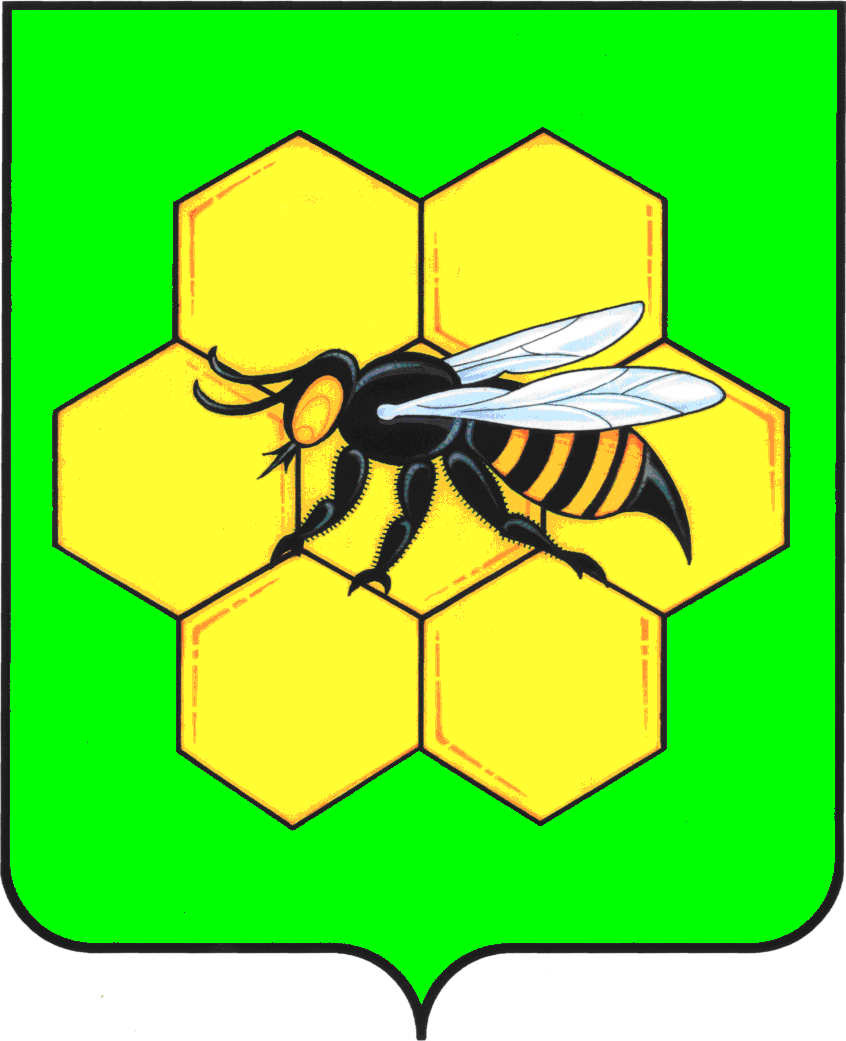 проектАДМИНИСТРАЦИЯМУНИЦИПАЛЬНОГО РАЙОНА ПЕСТРАВСКИЙСАМАРСКОЙ ОБЛАСТИПОСТАНОВЛЕНИЕот____________________№___________Приложениек постановлению администрации муниципального района Пестравский Самарской областиот «____» _____________ г. № _____Приложение № 1к Административному регламентупо предоставлению муниципальной услуги«Предоставление в собственность субъектам малого и среднего предпринимательства арендуемого ими недвижимого имущества, находящегося в муниципальной собственности, в порядке реализации преимущественного права»Главе муниципального района Пестравский Самарской области______________________________от ____________________________(для юридических лиц: организационно-правовая форма, полное наименование, сведения о государственной регистрации, ОГРН, ИНН; для индивидуального предпринимателя - сведения о государственной регистрации, фамилия, имя, отчество (при наличии), паспортные данные)адрес: _______________________(местонахождение юридического лица, место регистрации физического лица)телефон: ______________________адрес электронной почты: ________Информирую о реквизитах утвержденного проекта межевания территории: (указывается форма правового акта, наименование принявшего его органа, дата, номер и наименование правового акта, которым был утвержден проект межевания территории)___" ____________ 20__ г.______________(подпись)____________________(Ф.И.О., должность (для юридических лиц), дата и номер доверенности в случае, если от имени заявителя действует его представитель)Приложение № 2к Административному регламентупо предоставлению муниципальной услуги«Предоставление в собственность субъектам малого и среднего предпринимательства арендуемого ими недвижимого имущества, находящегося в муниципальной собственности, в порядке реализации преимущественного права»